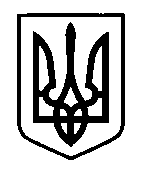 УКРАЇНАПрилуцька міська радаЧернігівська областьУправління освіти Про супровід учнів ЗЗСО м Прилуки до м. Чернігова на обласний зліт переможців обласної краєзнавчо-патріотичної акції учнівської молоді «Від роду і до роду збережем традиції народу» 	Відповідно до наказу  управління освіти і науки Чернігівської обласної державної адміністрації  від 18.09.2019 року № 277 «Про проведення обласного зльоту переможців обласної краєзнавчо-патріотичної акції учнівської молоді «Від роду і до роду збережем традиції народу» та листа управління освіти і науки Чернігівської обласної державної адміністрації  від 01.10.2019 року № 06-14/3140 «Про проведення обласного зльоту переможців обласної краєзнавчо-патріотичної акції учнівської молоді «Від роду і до роду збережем традиції народу»Н А К А З У Ю: Направити в м. Чернігів на  обласний зліт переможців обласної краєзнавчо- патріотичної      акції учнівської молоді «Від роду і до роду збережем традиції народу», що відбудеться 10-11 жовтня 2019 року  в комунальному позашкільному навчальному закладі «Центр  національно-патріотичного виховання, туризму та краєзнавства учнівської молоді» (вул. Нахімова, 3) Шацьку Аліну, здобувача освіти 10 класу Прилуцької загальноосвітньої школи І-ІІІ ступенів №10, Андрощук Уляну, здобувача освіти 8-Б класу Прилуцької гімназії №5 імені В.А.Затолокіна, Христюка Максима, здобувача освіти 9 класу Прилуцької загальноосвітньої школи І-ІІІ ступенів №2, Ровну Валерію, здобувача освіти  творчої майстерні декоративно-прикладного мистецтва «Креативне рукоділля»  Центру творчості дітей та юнацтва Прилуцької міської ради Чернігівської області.Призначити супроводжуючими та покласти відповідальність за збереження життя та здоров'я учнів під час поїздки до м. Чернігова , у зворотньому напрямку та під час заходу на  Свистуна Олександра Володимировича, вчителя  трудового навчання та інформатики Прилуцької загальноосвітньої школи І-ІІІ ст. № 10, Чепурну Оксану Анатоліївну, вчителя Прилуцької гімназії №5 імені В.А.Затолокіна, Мосціпан Наталію Вікторівну,  вчителя хімії Прилуцької загальноосвітньої школи І-ІІІ ст. № 2, Гордієнко Марину Григорівну,  керівника творчої майстерні декоративно-прикладного мистецтва «Креативне рукоділля»  Центру творчості дітей та юнацтва Прилуцької міської ради Чернігівської області.Не застосовувати обмеження щодо транспортних витрат, визначених наказом управління освіти від 14.02.2019 року №37 «Про обмеження щодо сум транспортних витрат при направленні у відрядження працівників закладів освіти», при направленні педагогічних працівників у службове відрядження для супроводу переможців обласної краєзнавчо - патріотичної акції учнівської молоді «Від роду і до роду збережем традиції народу».Контроль  за виконанням даного  наказу покласти на  спеціаліста І категорії  управління освіти  Гуляєву Т.М.Начальник управління освіти                                                                С.М.Вовк02  жовтня  2019 р.НАКАЗм. Прилуки    №266 